MCCF will be hosting three (3) trainings or workshops this summer.  To participate you must submit the attached form and pay the non-refundable $100 fee by May 27, 2022.  Anyone can attend workshops.  Only nonprofits, public entities or fund holders qualify for grant funding.Rules:  Must agree to all terms and conditions, attend all three workshops, and submit a MCCF, Inc. fall grant application by September 15, 2022, to qualify for any grant award in this program.  Must have at least one representative at each workshop.  Qualifying grant applicants will receive one (1) free ticket to the annual benefit dinner.Schedule of ProgramMay 27th	Deadline for registration (No selection process)June 7th, 9am to Noon, MOVC	First TrainingJuly 12th, 9am to Noon, MOVC	Second TrainingAugust 2nd, 9am to Noon, MOVC	Third TrainingSeptember 15th	MCCF, Inc. Grant Application DeadlineNovember 3rd	Announce winners at the annual benefit dinnerFirst Training Session, June 2022“Who we are and what we do?”  A training on the foundation and how you too can start or improve your nonprofit.Listen to speakers talk about how to run a successful organization.  Running a not-for-profit organization like a for profit organization.  Meaning: manage it like any other business.Have a plan and be goal oriented, work in phases, have the right controls in place.Cover the importance of being accountable and resourcefulFind good volunteers or personal assistants (software savvy, technology savvy)We will provide a Q&A Session and check list with the steps to start a new nonprofit.We will provide a tip of the trade sheet on ways to improve an existing nonprofit.  The does and don’ts.  Successes and Failures.  Keeping up with tax filings and necessary reports.$2,500 matching grant Limit to one (1) award granted.  Terms and Conditions apply.Rules:  Start a New Fund by September 1st with $5,000 or more to receive a $2,500 matching grant to the new fund. (T&C-Must be an Agency Fund or Designated Field of Interest Fund.  The organization must have a current operating account at a banking institution.  Have the full understanding of how a fund works with the foundation.  If the principal balance is withdrawn from this fund or this fund is terminated within 5 years, the $2,500 grant will be excluded from the balance of the distribution at closing.)Second Training Session, July 2022“Finding a genie in a bottle!”  Helping nonprofits find other grant makers to grant their request.  A training on helping nonprofits find other grant makers like the foundation.  Most importantly a training on how to complete a qualifying grant application.Listen to speakers from other grant making organizations and foundations discuss important topics and guidelines about their grant funding and how to apply.We will have a grant writing session to educate you on the proper methods to complete a MCCF, Inc. application.We will provide a tip of the trade sheet on ways to improve your grant writing skills.  The does and don’ts.  Successes and Failures.  A check list to use each year with important deadlines, tax filings, forms, and reports that will be usefully when completing most grant applications.Submit a completed grant application by September 15th to qualify for a MCCF, Inc. fall grant.  All applications will be put in MCCF, Inc’s 2022 Fall Grant Cycle.  Applicants must have a qualifying project or program and a completed application request for a chance to receive a grant award from our fall grant cycle.  NO guarantee that your request will be funded.$2,500 matching grant Limit to one (1) award granted.  Terms and Conditions apply.Rules:  Must receive $5,000.00 or more in funding from a different grant maker.  This award must be obtained from May – September 2022.  Must submit a MCCF, Inc. fall grant application by September 15th deadline.  Must have a qualifying project or program.Third Training Session, August 2022“Putting Fun in Fundraising.”  Educating nonprofits on adverting in todays changing world.  Give them information on new ways to connect with their donors and volunteers.Have a forum with service providers from the adverting, social media, and web design markets to inform nonprofits on cost effective ways to increase their organizations exposure and awareness.Tip of the trade sheet that has different fundraising ideas and special events that works for different genres.  How to target your advertising market and Useful online platforms.$5,000 grant Limit to one (1) award granted.  Terms and Conditions apply.Rules:  Receive an award valued at $5,000 for a 2023 Modernize Your Marketing Grant.  The Foundation will help boost social media awareness and assist in web development.  Access to receiving online donations.  Design a logo or brand if applicable, develop a brochure, provide promos and printings, increase exposure in various advertising outlets.  Rules: Your organization will be the 2023 Focus on a Need Campaign in collaboration with MCCF, Inc.  This is a partnership event where the Foundations logo and branding is to be used with and on all advertising for one year with your organization or nonprofit.  Example:  MCCF, Inc. partnering in Health & Wellness with PVH (One of the focuses in 2021).  Must agree to all terms and conditions.Registering for the Workshops:To register online follow these instructions:  open camera app on your cell phone, hold phone up to QR code, follow instructions on phone to open link to online registration form.  Open to browser, click on select to register.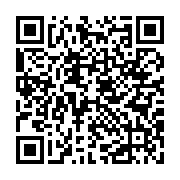 There is a $100 registration fee which includes One (1) Ticket to the Art & Wine Festival on June 18th at Simon’s Old Town Farm and One (1) Ticket to the Murder Mystery Dinner on August 19th at Hartley Community Center.